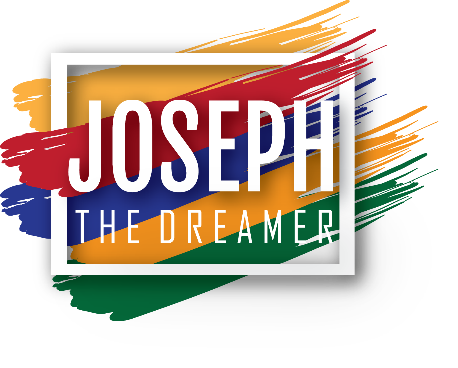 Shattered DreamsGenesis 37:12-36Introduction:God’s purposes cannot be _______________________.The providence of God in _________________ (vv.12-17)His hand in __________________His hand in __________________The providence of God in ___________________ (vv.18-24)His hand in __________________His hand in __________________ The providence of God in ____________________ (vv.25-36)His hand in _________________His hand in _________________Conclusion: May we always live with ____________________ in our ______________ God. 